PROJETO DE DECRETO LEGISLATIVO Nº 74/2020Data: 10 de dezembro de 2020Concede Título de Cidadão Sorrisense ao Senhor Nelson Betanin.CLAUDIO OLIVEIRA - PL e vereadores abaixo assinados, com assento nesta Casa, com fulcro no Artigo 108 do Regimento Interno, encaminham para deliberação do Soberano Plenário o seguinte Projeto de Decreto Legislativo:Art. 1º Fica concedido Título de Cidadão Sorrisense ao Senhor NELSON BETANIN.Art. 2º Em anexo, Curriculum Vitae, o qual faz parte integrante deste Decreto Legislativo.Art. 3º Este Decreto Legislativo entra em vigor na data de sua Publicação.Câmara Municipal de Sorriso, Estado de Mato Grosso, em 10 de dezembro de 2020.CURRICULUM VITAENELSON BETANIN, filho de Antonio Betanin (in memoria) e Amabile Antonia Olivo (in memoria); Empresário, nascido em 16/09/1938, na cidade de Oimere – Estado de Santa Catarina.Mudou-se para Sorriso no ano de 1982, vindo de Caçador – SC, aqui em Sorriso abriu uma empresa no ramo de mecânica, casou-se no ano de 1961 com Rosa Betanin, tendo  um filho:  Nelson Betanin Junior.Nelson Betanin chegou em Sorriso com sua esposa e filho em busca de uma vida mais próspera, onde juntamente com seu cunhado Ludovido Fávero montaram uma oficina mecânica “Mecanica Real”. Logo após montou uma vidraçaria “Vidraçaria São Judas Tadeu”. Apesar dos tempos difíceis, onde a energia tinha hora para acabar e as ligações eram feitas na central telefônica, sempre acreditou no potencial da cidade e vendo como próspera e acolhedora para se viver.Foi fundador do Rotary Clube de Sorriso, hoje é membro honorário. Membro ativo da diretoria da Paróquia São Pedro Apóstolo, onde ajudou na construção da primeira igreja católica de Sorriso, um dos precursores do Curso de Noivos da Igreja Católica de Sorriso.Participou de várias ações comunitárias, dentre elas foi um dos voluntários na vacina da poliomielite, recebeu a medalha o reconhecimento Companheiro Paul Harris uma das maiores honrarias rotarianas.Hoje sente-se feliz e realizado vendo a grande evolução da cidade, e agradecido a Deus em ver sua família unida e crescendo em solo Sorrisense.Câmara Municipal de Sorriso, Estado de Mato Grosso, em 10 de dezembro de 2020.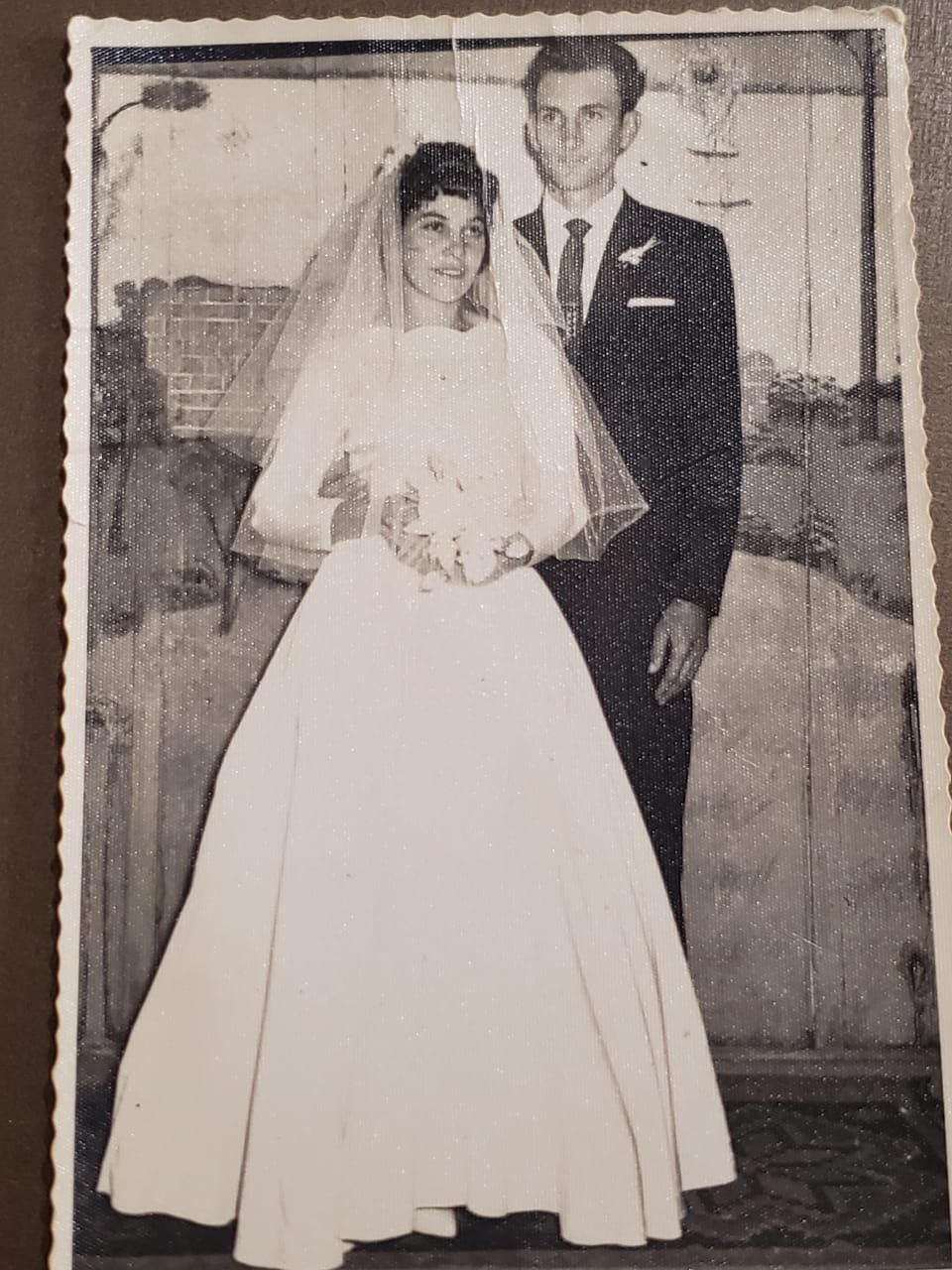 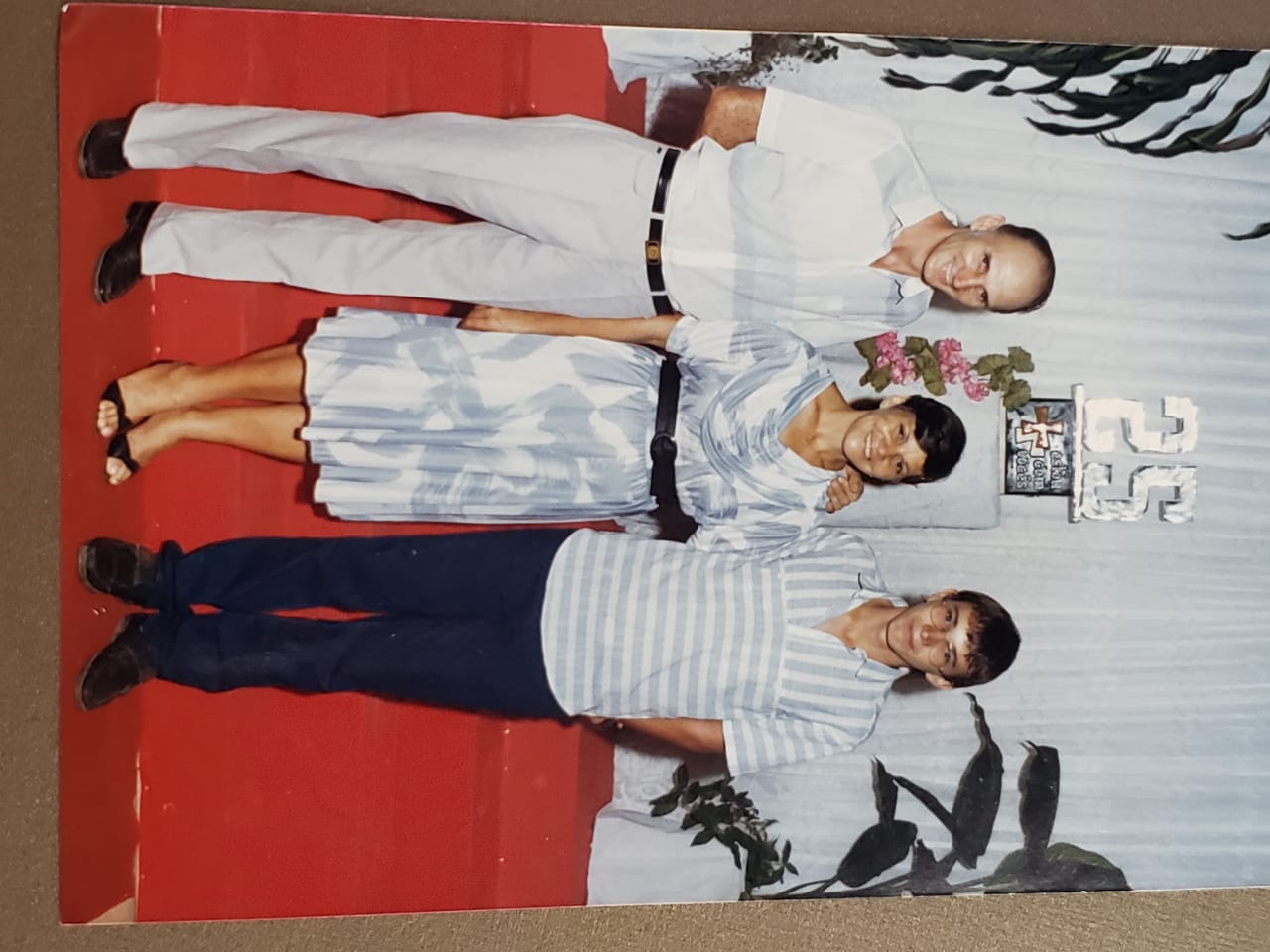 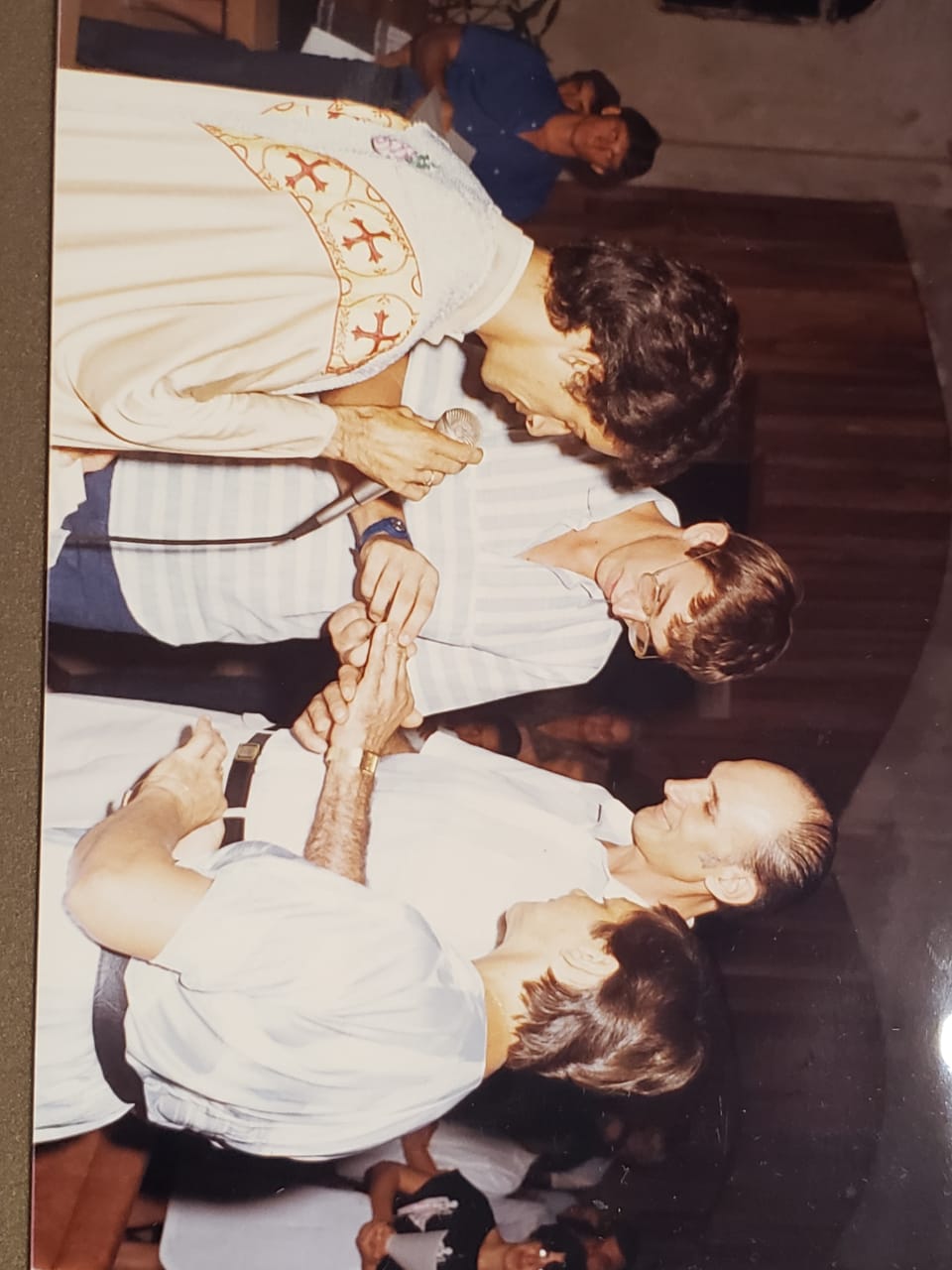 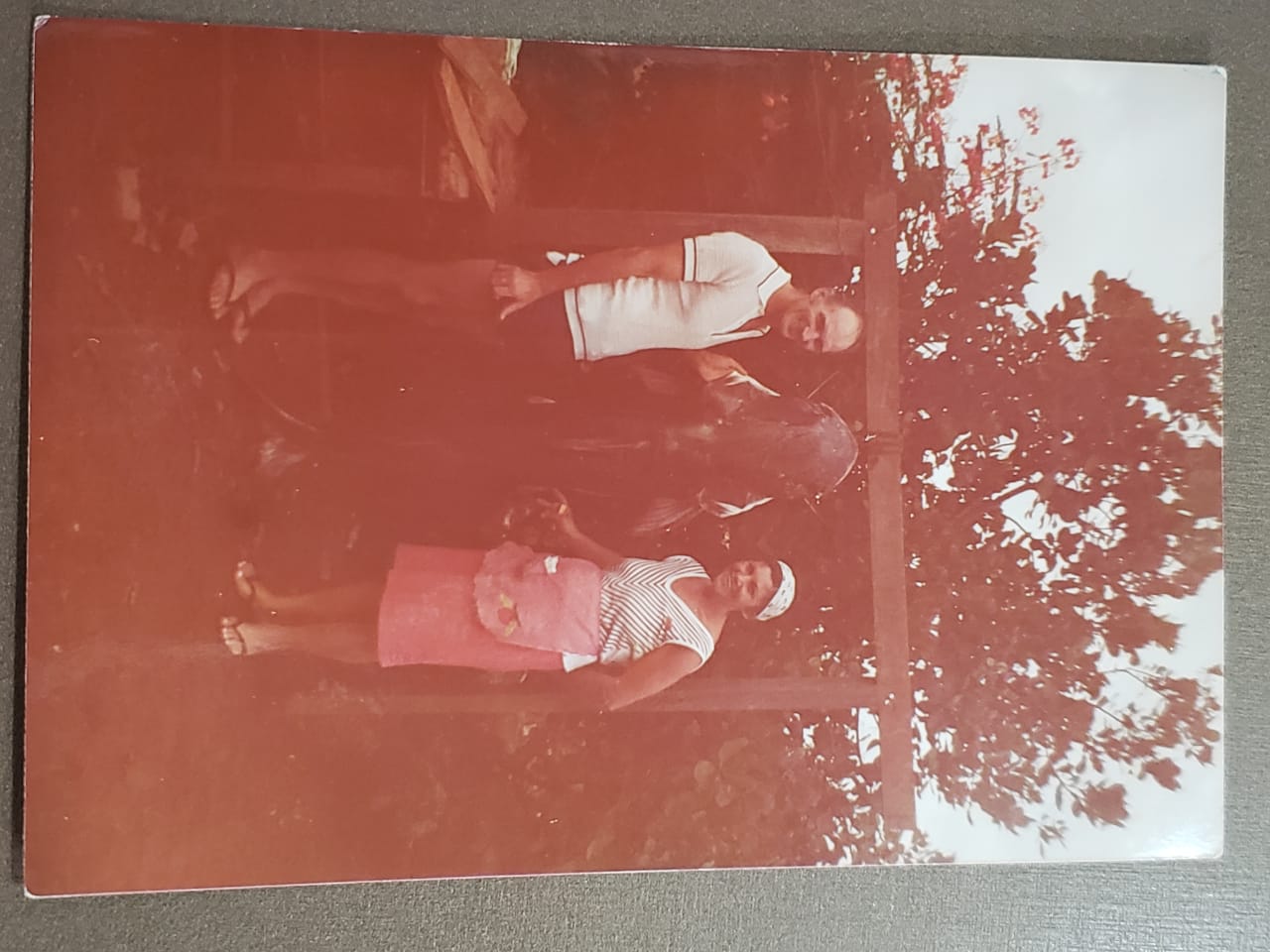 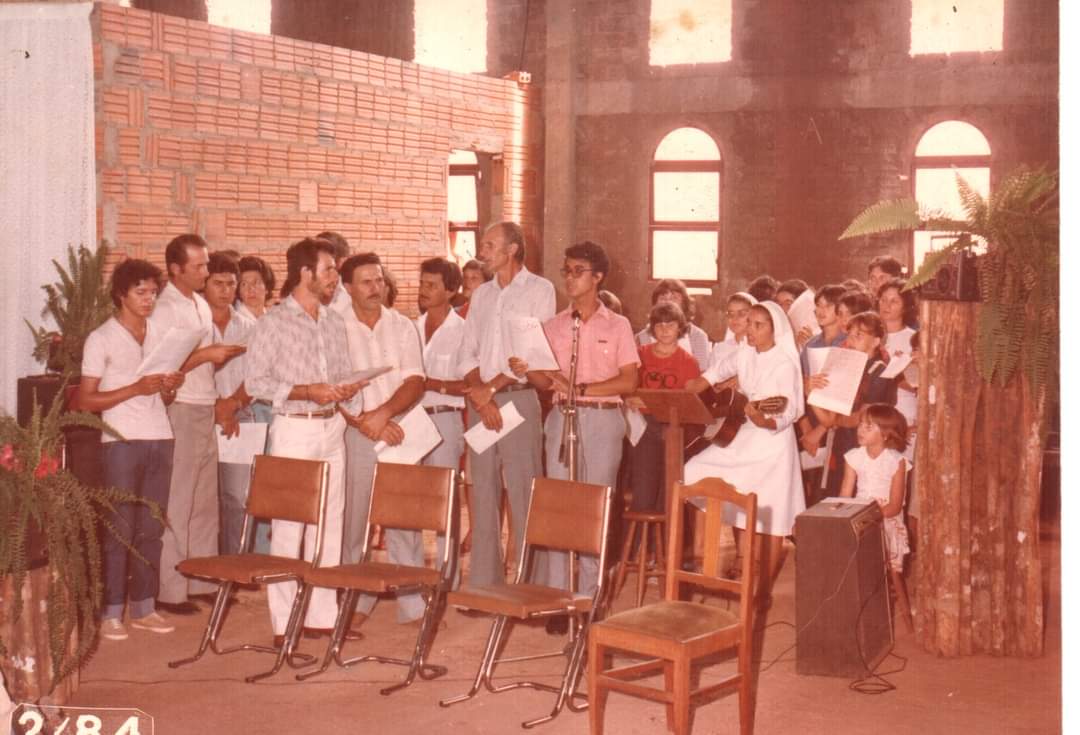 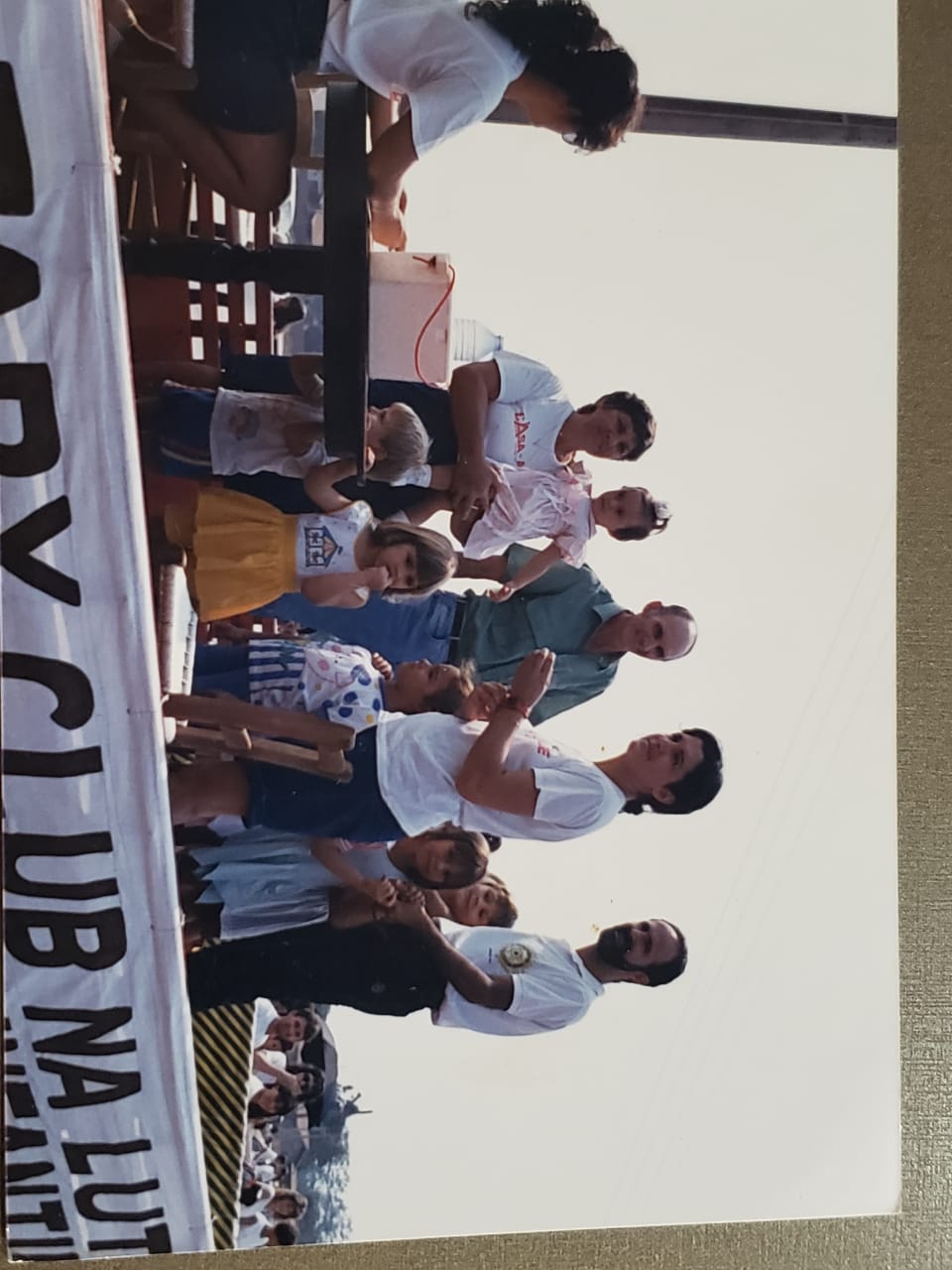 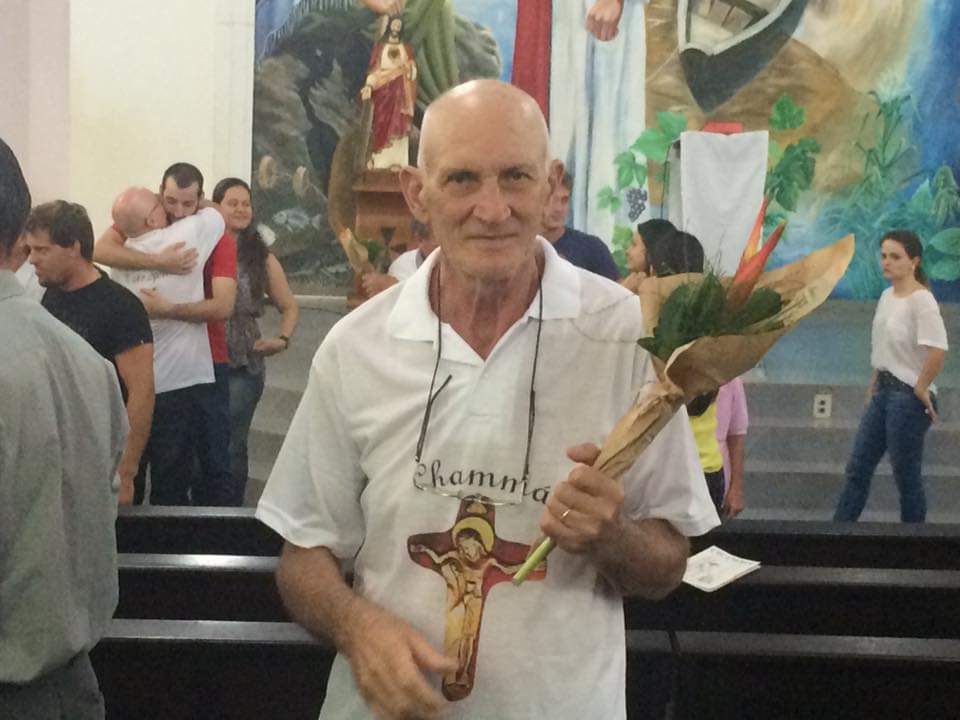 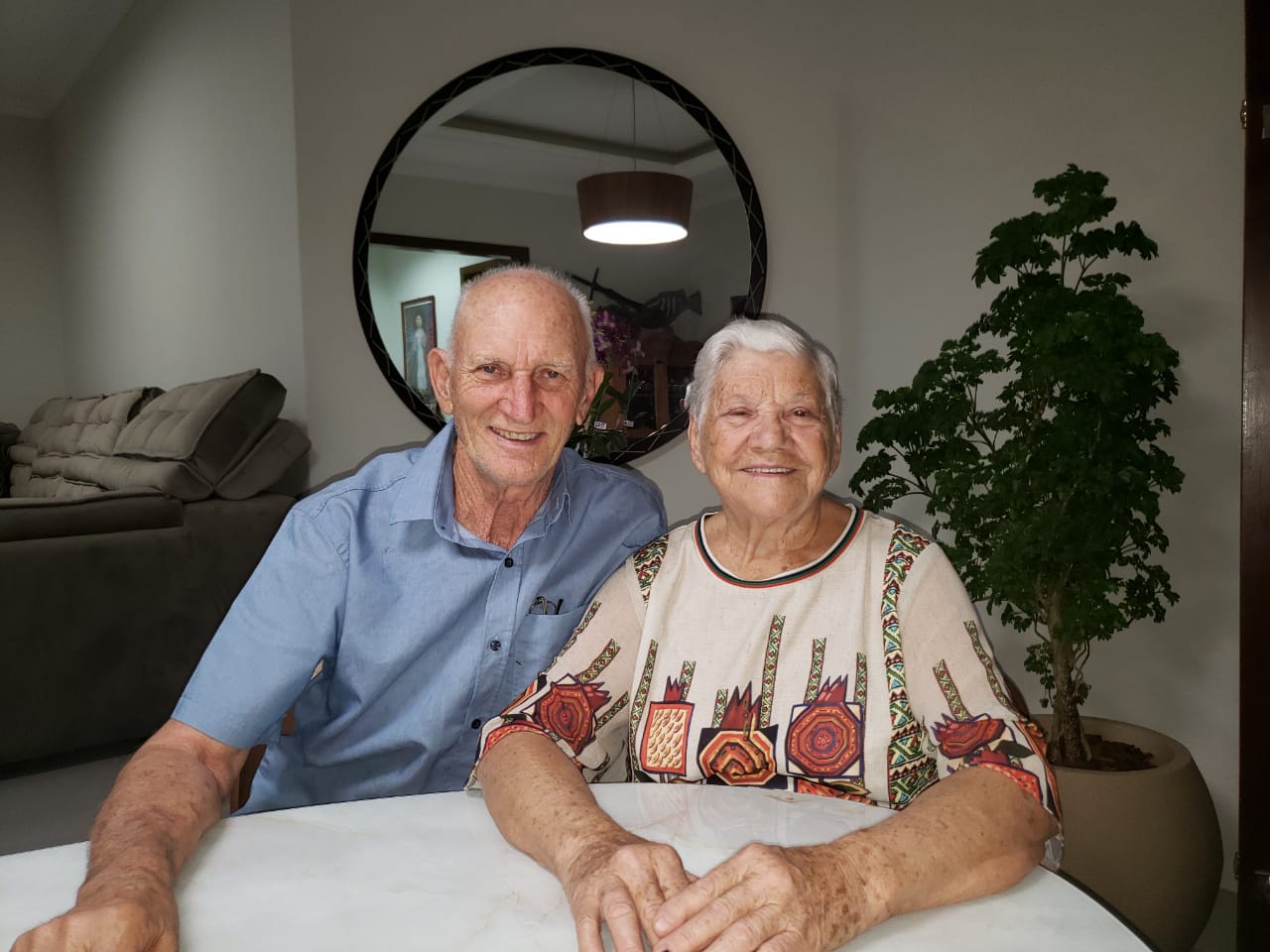 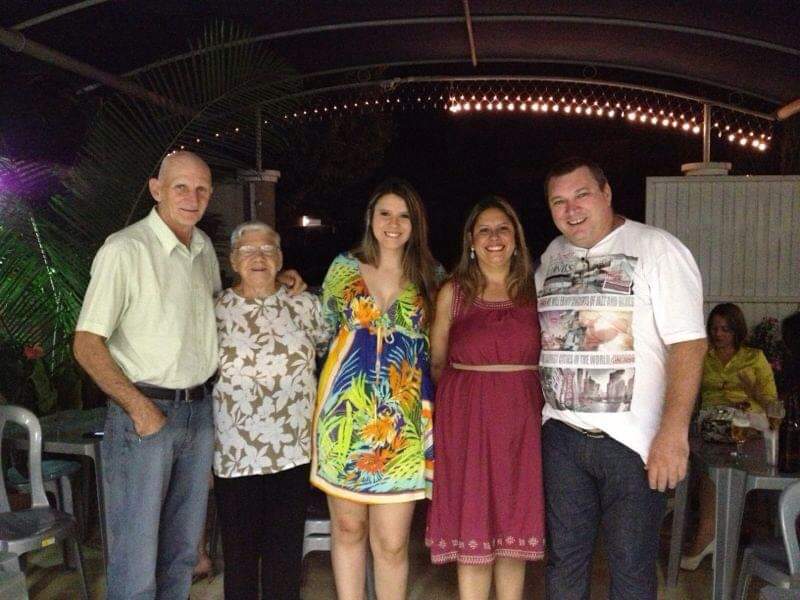 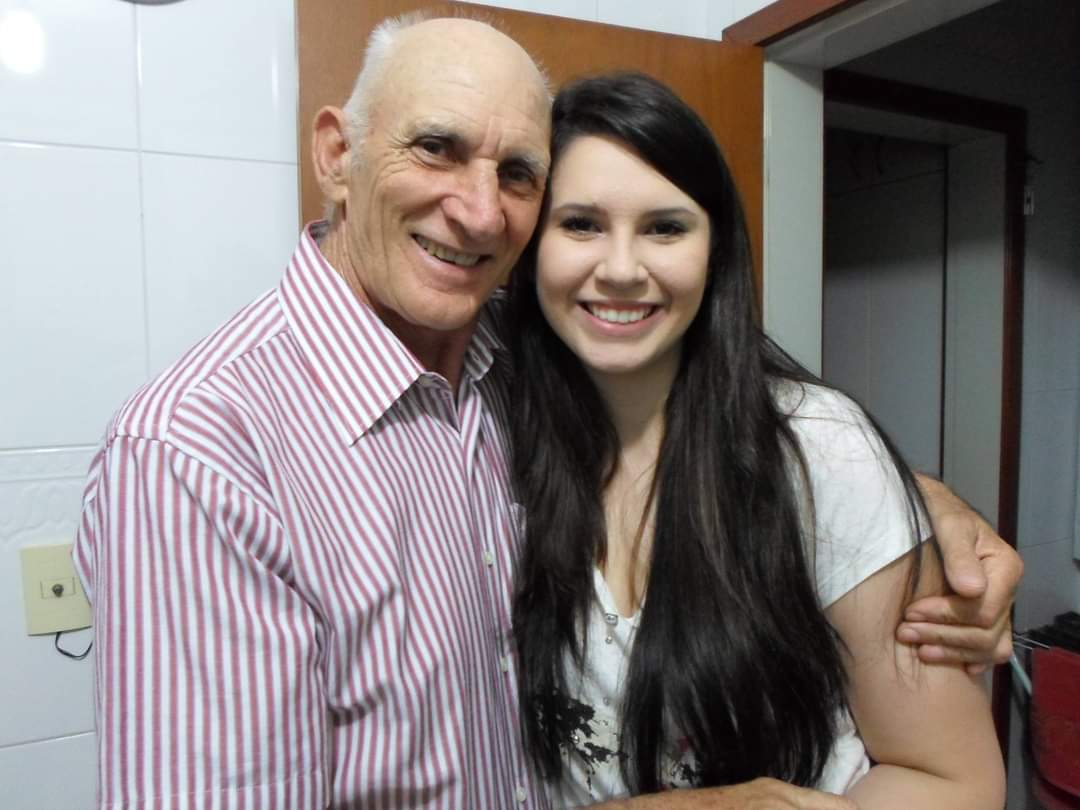 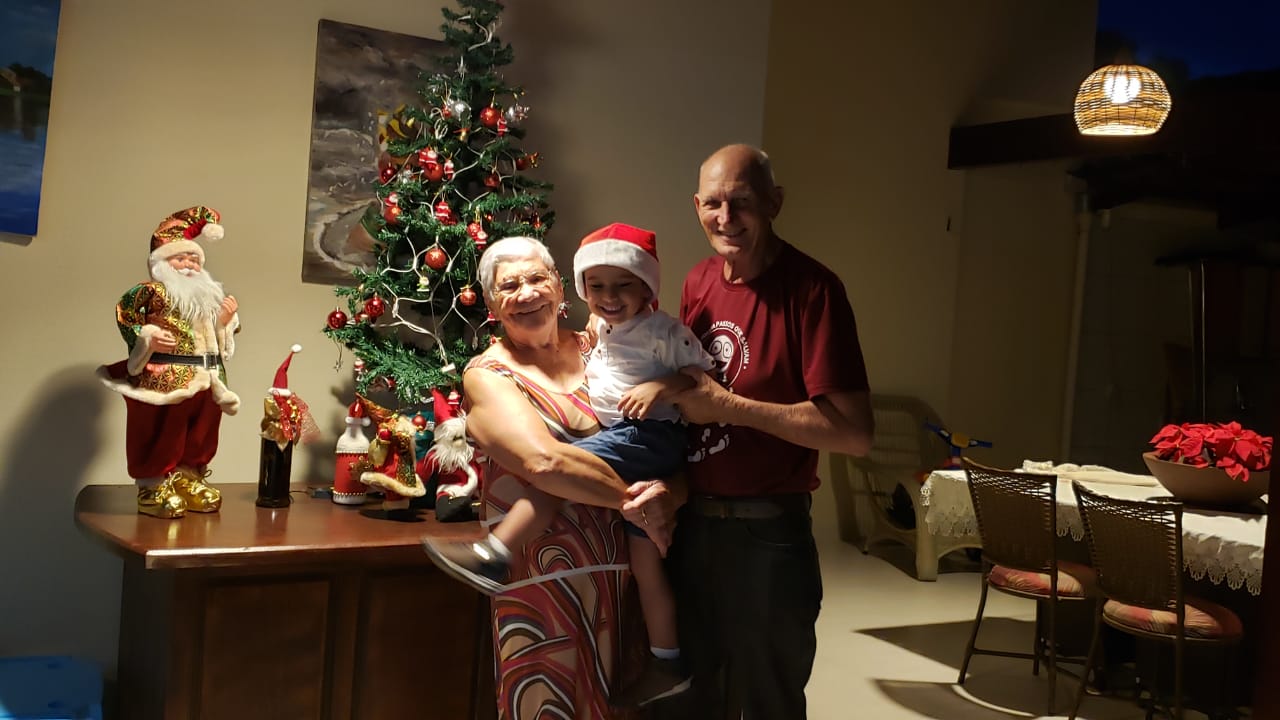 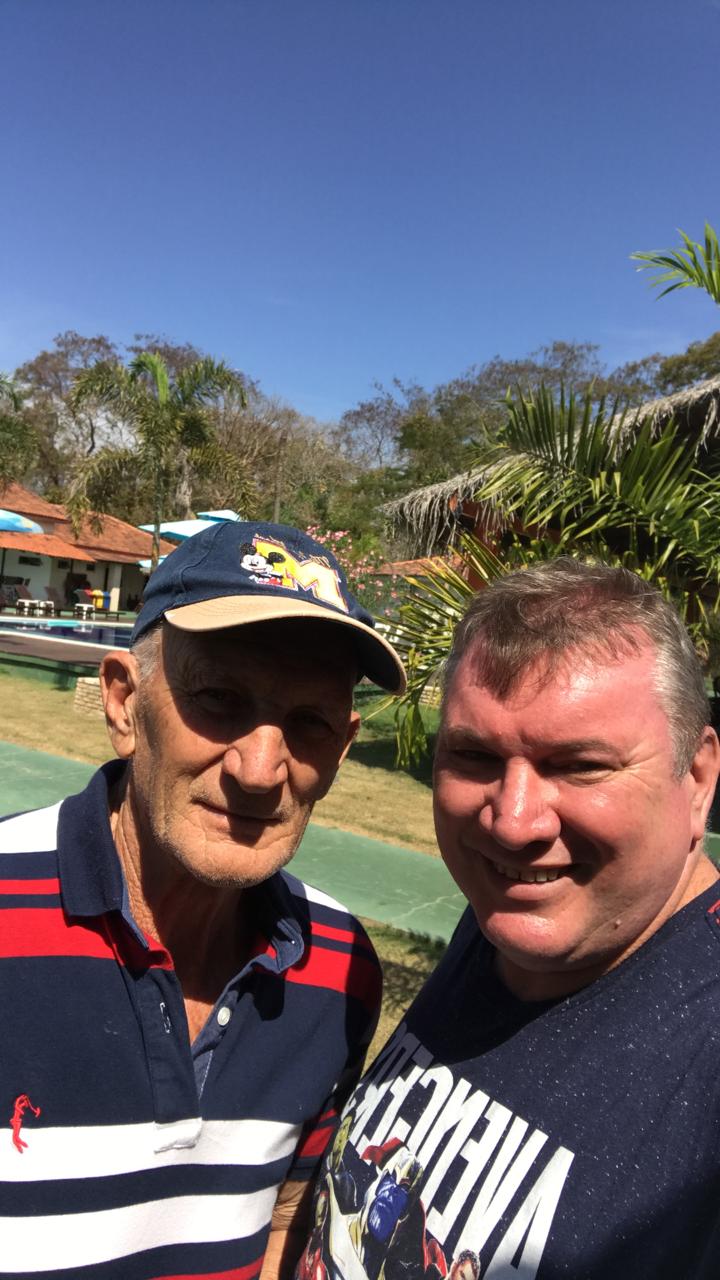 CLAUDIO OLIVEIRAVereador PLFÁBIO GAVASSOVereador PTBFÁBIO GAVASSOVereador PTBBRUNO DELGADOVereador PLMAURICIO GOMESVereador PSBPROFESSORA SILVANAVereadora PTBPROFESSORA SILVANAVereadora PTBPROFESSORA MARISAVereadora PTBACACIO AMBROSINIVereador PatriotaDIRCEU ZANATTAVereador MDBDIRCEU ZANATTAVereador MDBMARLON ZANELLAVereador MDBDAMIANI NA TVVereador PSDBDAMIANI NA TVVereador PSDBTOCO BAGGIOVereador PSDBTOCO BAGGIOVereador PSDB